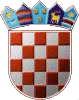 REPUBLIKA HRVATSKAKRAPINSKO - ZAGORSKA ŽUPANIJA      OPĆINA VELIKO TRGOVIŠĆE           OPĆINSKI NAČELNIKKLASA: 023-01/04-01/484UR.BROJ: 2197/05-05-20-79Veliko Trgovišće, 03.09.2020.g.  	Na temelju članka 48. Zakona o lokalnoj i područnoj (regionalnoj) samoupravi („Narodne novine“ broj: 33/01, 60/01-vjerodostojno tumačenje, 129/05, 109/07, 125/08, 36/09, 150/11, 144/12., 19/13., 137/15.,  123/17. i 98/19. )  i članka 49. Statuta općine Veliko Trgovišće („Službeni glasnik Krapinsko zagorske županije“ broj: 23/09.,  8/13., 06/18., 11/20 – pročišćeni tekst i 17/20.) dana 03. rujna 2020. godine Općinski načelnik općine Veliko Trgovišće donosiO D L U K U Odobrava se subvencioniranje mjesečnih ili polumjesečnih pretplatnih karata za prijevoz željeznicom  redovitih učenika srednjih škola s prebivalištem na području općine Veliko Trgovišće. Subvencija iznosi 12,5 % cijene mjesečne ili polumjesečne karte, na relacijama kolodvor Vel. Trgovišće  prema  mjestu školovanja. Cijena  karata će se subvencionirati za period rujan 2020.g. –   lipanj  2021.g.Međusobna prava i obveze između HŽ i općine V.Trgovišće uredit će se posebnim  ugovorom o subvencioniranju prijevoza.          OPĆINSKI  NAČELNIK              Robert GrebličkiDOSTAVLJA SE:Hrvatske željeznice Zagreb,Računovodstvo, ovdjeEvidencija, ovdjeArhiva, ovdje